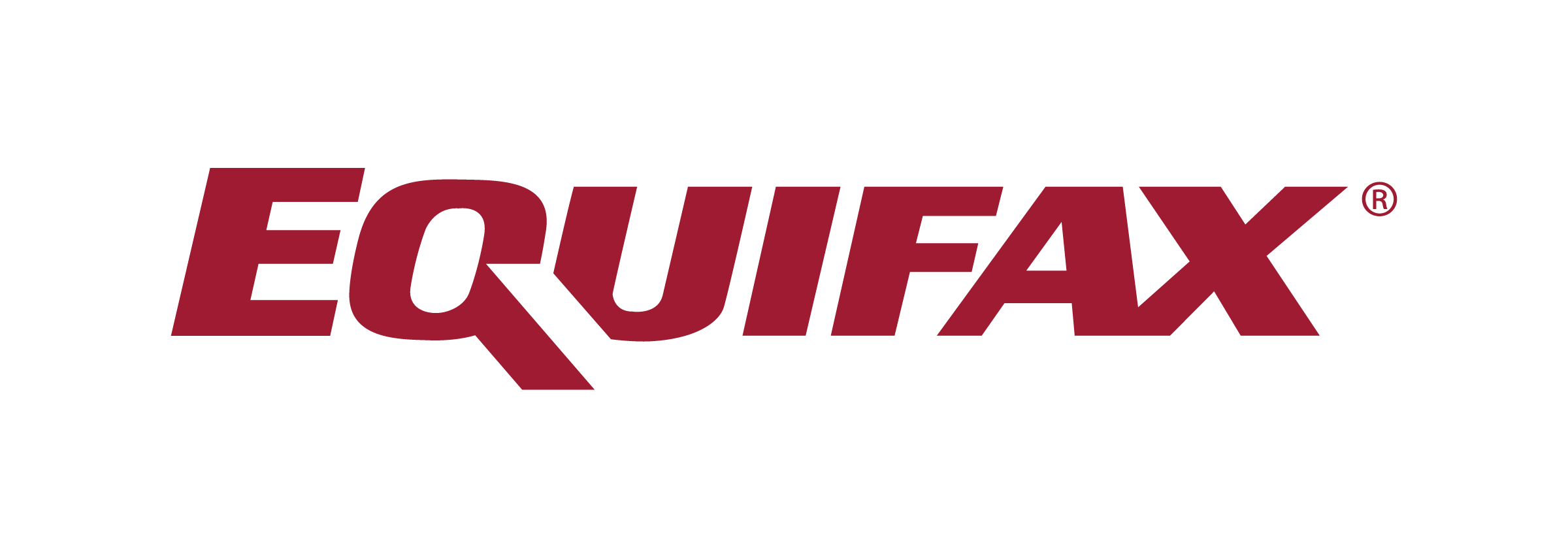 FORMULARIO DE RECLAMOSDATOS DEL RECLAMANTEDATOS DEL RECLAMANTELugar y Fecha de Solicitud:Número de Identificación:Apellidos y Nombres:Números de Teléfono:Correo Electrónico:DETALLE DEL RECLAMODETALLE DEL RECLAMONombre de la Institución:DESCRIPCIÓN DEL RECLAMODESCRIPCIÓN DEL RECLAMOAutorizo expresa e irrevocablemente a EQUIFAX C.A., a terceras personas de ser necesario y/o a los proveedores de información, para que obtengan cuantas veces sean necesarias, de cualquier fuente, incluidos los burós de crédito, mi información de riesgos crediticios y datos de contacto que permitan gestionar adecuadamente el presente reclamo.Autorizo expresa e irrevocablemente a EQUIFAX C.A., a terceras personas de ser necesario y/o a los proveedores de información, para que obtengan cuantas veces sean necesarias, de cualquier fuente, incluidos los burós de crédito, mi información de riesgos crediticios y datos de contacto que permitan gestionar adecuadamente el presente reclamo.NOTA: Por favor, adjuntar copia de cédula.NOTA: Por favor, adjuntar copia de cédula.